В Беларуси утвердили новое изображение государственного гербаЭто предусмотрено Законом Республики Беларусь от 4 января 2021 года №83-З, который официально опубликован на Национальном правовом интернет-портале.Само изображение герба осталось тем же, но изменились детали:контур страны стал золотым вместо зеленого изменились формы колосьев, клевера и льна изменился цвет материков на земном шаре – они стали темно-оранжевыми вместо синих сам шар немного развернулся, теперь на нем видно больше видно месторасположение Республики Беларусь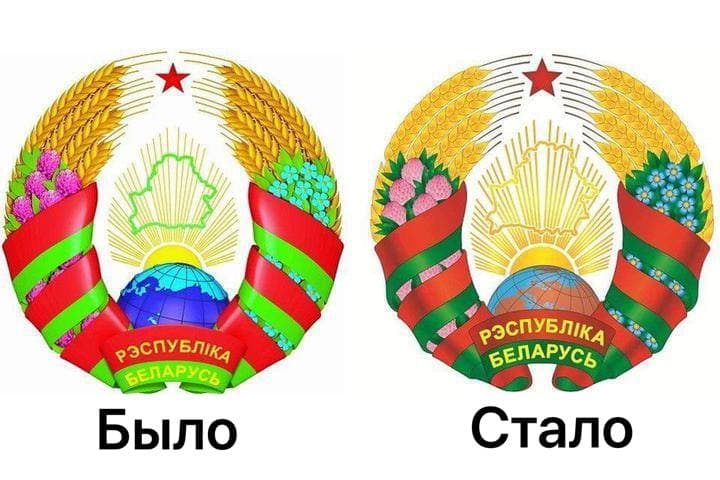 